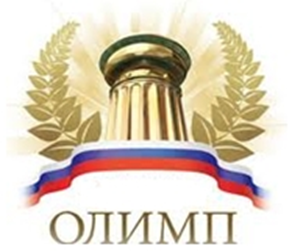 Учредитель конкурсов:Информационно- методический дистанционный центр «ОЛИМП»Всероссийский проект конкурсовметодических разработок уроков и внеклассных мероприятийдля педагогов и обучающихся.Всероссийский конкурс«РАДУГА ТВОРЧЕСТВА» (ЭКСПРЕСС-КОНКУРС)Сайт : http://konkursolimp.rue-mail: olimpkonkurs@yandex.ruСписок участников и результаты конкурсаСерия ИПОРег. номерФИО,должностьОбразовательное учреждениеНоминацияНазвание  работыРезультат036Антохина Юлия Владимировна, воспитательГарш Армик Саркисовна, воспитательМБДОУ «ДСКВ №8 «Родничок» г. Юрга Кемеровская область-КузбассМетодическая разработка«Украсим сарафан для матрешки»Диплом 2 степени035Трапезникова Анастасия Васильевна, воспитательМАДОУ «Детский сад №12 «Ладушки» г. Салаира Кемеровская область-КузбассДекоративно-прикладное творчествоВ преддверии Нового годаДиплом 2 степениПриказ от «20»ноября2022 г. № 036-Э034Семёнова София / Григорьева Светлана Николаевна, воспитательМБДОУ 176 «Детский сад комбинированного вида» г. КемеровоИзобразительное творчествоРисунок «Мой край»Диплом 1 степени033Сагян Александра / Григорьева Светлана Николаевна, воспитательМБДОУ 176 «Детский сад комбинированного вида» г. КемеровоДекоративно-прикладное творчествоСемейка ежейДиплом 1 степениПриказ от «10»ноября2022 г. № 035-Э032Кобелева Эмилия / Демина Полина Николаевна, воспитательМАДОУ «Детский сад № 12 «Ладушки» г. Салаира Кемеровская областьДекоративно-прикладное творчество«Мой папа»Диплом 2 степениПриказ от «20»октября2022 г. № 034-Э031Исайкина Алёна Александровна ВоспитательСитковская Наталья БорисовнаВоспитательМБДОУ «Детский сад №25 «Родничок» г. Междуреченск Кемеровская областьМетодическая разработкаТьюторское сопровождение детей старшего дошкольного возраста в дошкольной образовательной организацииДиплом 2 степени030Безрукова Инесса ИвановнаВоспитательМБДОУ №34 «Красная шапочка» г. Междуреченск Кемеровская областьТворческая деятельностьУчастиеПриказ от «10»октября2022 г. № 033-Э029Климчук Ирина Александровна, воспитательМуниципальное бюджетное дошкольное образовательное учреждение – детский сад № 2 «Ягодка» г. Топки Кемеровская областьМетодическая разработкаСценарий конкурса «Семейный праздник в детском саду»Диплом 3 степениПриказ от «30» сентября2022 г. № 031-Э028Салагаева Полина / Степаненко Наталья Геннадьевна, воспитательМАДОУ «Детский сад № 12 «Ладушки» г. Салаира Кемеровская областьИзобразительное творчество«Цветочная полянка»Диплом 2 степени027Шван Дмитрий / Степаненко Наталья Геннадьевна, воспитательМАДОУ «Детский сад № 12 «Ладушки» г. Салаира Кемеровская областьИзобразительное творчество«На пруду»Диплом 1 степени026Каськов Кирилл / Степаненко Наталья Геннадьевна, воспитательМАДОУ «Детский сад № 12 «Ладушки» г. Салаира Кемеровская областьИзобразительное творчество«Букет для мамы»Диплом 2 степени025Конышева София / Аксенова Анжелика Сергеевна, воспитательМАДОУ «Детский сад № 12 «Ладушки» г. Салаира Кемеровская областьДостижения воспитанника«Одуванчики»Диплом 1 степени024Черданцев Алексей /Аксенова Анжелика Сергеевна, воспитательМАДОУ «Детский сад № 12 «Ладушки» г. Салаира Кемеровская областьДостижения воспитанника«Стрекоза»Диплом 1 степени023Музычина Александра / Аксенова Анжелика Сергеевна, воспитательМАДОУ «Детский сад № 12 «Ладушки» г. Салаира Кемеровская областьДостижения воспитанника«Веселые лягушата»Диплом 1 степени022Черданцев Алексей /Демина Полина Николаевна, воспитательМАДОУ «Детский сад № 12 «Ладушки» г. Салаира Кемеровская областьДекоративно-прикладное творчество«Цветочек лета»Диплом 1 степени021Грязнова Инна Николаевна, музыкальный руководительЛузина Екатерина Владимировна, воспитательШнар Ольга Евгеньевна, воспитательМБДОУ №8 «Родничок» город Юрга Кемеровская областьСценарийДиплом 1 степениПриказ от «10» августа2022 г. № 026-Э020Климчук Ирина Александровна, воспитательМуниципальное бюджетное дошкольное образовательное учреждение – детский сад № 2 «Ягодка»Сценарий«Как на Ивана, да на Купала»Диплом 2 степениПриказ от «20» июля 2022 г. № 024-Э019Романов Роман / Цой Юлия Александровна, музыкальный руководительМАДОУ « Детский сад №12 «Ладушки» г. Салаира Кемеровской областиЛитературное творчество«Мечтатель»Диплом 1 степениПриказ от«30» июня 2022 г. № 022-Э018Кожухов Максим / Цой Юлия Александровна, музыкальный руководительМАДОУ « Детский сад №12 «Ладушки» г. Салаира Кемеровской областиЛитературное творчество«Стихи о маме»Диплом 1 степени017Хохлова Софья / Цой Юлия Александровна, музыкальный руководительМАДОУ « Детский сад №12 «Ладушки» г. Салаира Кемеровской областиИзобразительное творчество«Восход»Диплом 2 степениПриказ от«20» июня 2022 г. № 021-Э016Бойцова Олеся Викторовна, учитель-логопедМКОУ «НШДС №33 г. Юрги» Кемеровская областьОформлениеДиплом 3 степениПриказ от«10» июня 2022 г. № 020-Э015Власкина Александра /Григорьева Светлана Николаевна,воспитательМБДОУ № 176 «Детский сад  комбинированного вида» г. КемеровоДекоративно-прикладное творчество«День Победы!»Диплом 2 степени014Григорьева Светлана Николаевна,воспитательМБДОУ № 176 «Детский сад  комбинированного вида» г. КемеровоДекоративно-прикладное творчество«Пасхальная корзинка»Диплом 3 степениПриказ от «01» июня 2022г. № 019-Э013Гарш Армик Саркисовна, воспитательАнтохина Юлия Владимировна, воспитательМБДОУ «ДСКВ № 8 «Родничок» г. Юрга, Кемеровская областьМетодическая разработкаКонспект занятия «Теремок»Диплом 2 степениПриказ от«20» мая 2022г. № 017-Э012Гавриленко Лилия Ивановна, Методист, педагог дополнительного образованияМБУ ДО « Дом детского творчества» г. Салаира Кемеровская областьМетодическая разработкаКонспект занятия по духовно-нравственному воспитанию учащихся раздел программы: «Моя малая Родина»Диплом 1 степениПриказ от«20» марта 2022г. № 010-Э011Мамедова Эльмира Мамедовна, учитель русского языка и литературыМБОУ СОШ № 11им. А.М. Позынича г. Новочеркасска Ростовской областиПроектно-исследовательская деятельностьДиплом 1 степениПриказ от«10» марта 2022г. № 009-Э010Рыжова Валерия / Аксенова Анжелика Сергеевна, воспитательМАДОУ « Детский сад №12 «Ладушки» г. Салаира Кемеровской областиИзобразительное творчество«Снегопад»Диплом 2 степениПриказ от«28» февраля 2022г. № 008-Э009Черданцев Алексей / Демина Полина Николаевна, воспитательМАДОУ «Детский сад № 12 «Ладушки» г. Салаира Кемеровской областиДекоративно-прикладное творчество«Танк для папы»Диплом 2 степениПриказ от«20» февраля 2022г. № 007-Э008Киршина Яна Александровна, инструктор по ФКДмитриева Марина Вячеславовна, музыкальный руководительМБДОУ № 49 г. Ленинск-Кузнецкий, Кемеровская областьСценарийСпортивное развлечение «Сибирский валенок»Диплом 2 степениПриказ от«10» февраля 2022г. № 005-Э007Цой Юлия Александровна, музыкальный руководительМАДОУ «Детский сад  № 12 «Ладушки» г. Салаира Кемеровская область006Кожухов Максим / Цой Юлия Александровна, музыкальный руководительМАДОУ «Детский сад  № 12 «Ладушки» г. Салаира Кемеровская областьЛитературное творчество«Любимый детский сад»Диплом 1 степени005Стариковская Эвелина / Цой Юлия Александровна, музыкальный руководительМАДОУ «Детский сад  № 12 «Ладушки» г. Салаира Кемеровская областьЛитературное творчество«Память»Диплом 3 степени004Щанина Алена / Цой Юлия Александровна, музыкальный руководительМАДОУ «Детский сад  №12 «Ладушки» г. Салаира Кемеровская областьЛитературное творчество«Мой дедушка –герой»Диплом 2 степени003Гавриленко Лилия Ивановна, методист, педагог дополнительного образованияМБУ ДО «Дом детского творчества» г. Салаира Кемеровская областьСценарий«Город мастеров»Диплом 1 степениПриказ от«30» января 2022г. № 004-Э002Стрельникова  Анна Константиновна, воспитательМБДОУ детский сад №59 города Белово Кемеровская областьМетодическая разработкаИтоговое занятие «В гости к радуге»Диплом 3 степени001Алямкина Ирина Витальевна, воспитательМБДОУ детский сад №59 города Белово Кемеровская областьМетодическая разработкаКонспект занятия «Цветик- семицветик»Диплом 3 степениПриказ от«20» января 2022г. № 003-Э